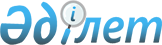 О признании утратившими силу некоторых решений маслихата района Магжана Жумабаева Северо-Казахстанской областиРешение маслихата района Магжана Жумабаева Северо-Казахстанской области от 3 ноября 2016 года № 6-5. Зарегистрировано Департаментом юстиции Северо-Казахстанской области 18 ноября 2016 года № 3933      В соответствии со статьей 27 Закона Республики Казахстан от 6 апреля 2016 года "О правовых актах" маслихат района Магжана Жумабаева Северо-Казахстанской области РЕШИЛ:

      Признать утратившими силу:

      1) решение маслихата района Магжана Жумабаева Северо-Казахстанской области от 25 февраля 2014 года № 23-1 "Об утверждении регламента маслихата района Магжана Жумабаева Северо-Казахстанской области" (Зарегистрировано в Реестре государственной регистрации нормативных правовых актов под № 2614 от 20 марта 2014 года, опубликовано 28 марта 2014 года в районной газете "Мағжан жұлдызы", 28 марта 2014 года в районной газете "Вести");

      2) решение маслихата района Магжана Жумабаева Северо-Казахстанской области от 23 декабря 2015 года № 45-4 "Об утверждении Положения государственного учреждения "Аппарат маслихата района Магжана Жумабаева Северо-Казахстанской области" (Зарегистрировано в Реестре государственной регистрации нормативных правовых актов под № 3580 от 21 января 2016 года, опубликовано: 29 января 2016 года в районной газете "Мағжан жұлдызы", 29 января 2016 года в районной газете "Вести").

      2. Настоящее решение вводится в действие после дня первого официального опубликования.


					© 2012. РГП на ПХВ «Институт законодательства и правовой информации Республики Казахстан» Министерства юстиции Республики Казахстан
				
      Председатель сессии маслихата

      района Магжана Жумабаева

      Северо-Казахстанской области

Г. Сагандыкова

      Секретарь маслихата

      района Магжана Жумабаева 

      Северо-Казахстанскойобласти

Т.Абильмажинов
